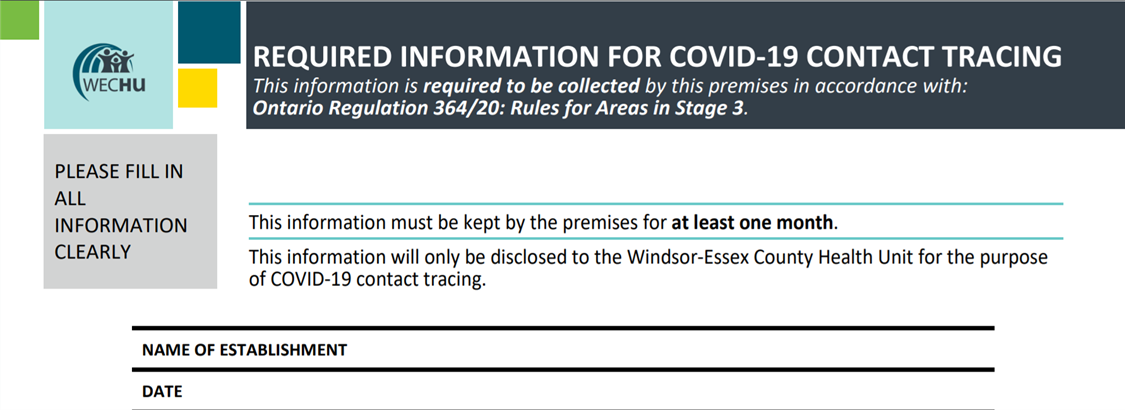 DateNameStart of Shift (Time)End of Shift (Time)Initials